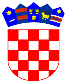 R E P U B L I K A   H R V A T S K A    VARAŽDINSKA ŽUPANIJAOPĆINA VELIKI BUKOVECO P Ć I N S K I   N A Č E L N I K    KLASA: 363-01/17-01/08URBROJ: 2186/028-02-19-3Veliki Bukovec, 30.04.2019.	Na temelju članka 74. Zakona o komunalnom gospodarstvu ("Narodne novine " broj  68/18)  i članka 47. Statuta Općine Veliki Bukovec ("Službeni vjesnik Varaždinske županije" br. 18/13 i 6/18), općinski načelnik Općinskom vijeću Općine Veliki Bukovec podnosiIZVJEŠĆEo izvršenju Programa održavanja  objekata i uređaja komunalne infrastruktureOpćine Veliki Bukovec za  2018. godinuUtvrđuje se da je temeljem Programa održavanja objekata i uređaja komunalne infrastrukture Općine Veliki Bukovec za 2018. godinu ukupno planirano 807.235,00 kn a utrošeno 793.829,13 kn.Prikaz utrošenih sredstava za izvršenje Programa održavanja objekata i uređaja komunalne infrastrukture za  2018. godinu:U Proračunu Općine Veliki Bukovec za 2018. godinu za realizaciju Programa održavanja komunalne infrastrukture utrošena su sredstva u iznosu od 793.829,13  kn koja su prikupljena s naslova komunalne naknade, s osnove  zakupa poljoprivrednog zemljišta, prihoda od obavljanja ostalih poslovnih djelatnosti – Hrvatske vode 8 % vodnog doprinosa, naknade za korištenje naftne luke, naftovoda i eksploataciju mineralnih sirovina i ostalih prihoda Proračuna Općine Veliki Bukovec.									Načelnik Općine Veliki Bukovec									Franjo Vrbanić, v.r.O P I SRAČUNIzvori financiranjaPLANIRANOOSTVARENOINDEKS/ %Ostale nespomenute usluge323294383.000,0082.982,2199,98%Održavanje nerazvrstanih cesta i puteva323294350.000,0049.125,0098,25%Sekundarna oborinska kanalizacija3232911210.935,00210.935,00100,00%Sanacija Kolarove ulice  u Velikom Bukovcu323291175.300,0075.231,9999,91%Sanacija Ulice Franje Sovića u Velikom Bukovcu3232911128.000,00127.728,9199,79%Održavanje bankina i cestovnih jaraka323294317.750,0017.750,00100,00%Javna rasvjeta (opskrba i korištenje mreže)322311144.600,0044.600,83100,00%Održavanje javne rasvjete323294320.000,0014.611,0873,06%Održavanje nelegalnog odlagališta otpada323934382.500,0082.500,00100,00%Motorni benzin i dizel gorivo – košnja trave na javnim površinama32234118.200,008.173,9599,68%Ostali materijal i dijelovi za tekuće i investicijsko održavanje322444311.500,0011.546,55100,40%Usluge tekućeg i investicijskog održavanja postrojenja i opreme323224321.400,0016.396,7576,62%Iznošenje i odvoz smeća32342113.000,002.183,5372,78%Ostale komunalne uslugesadnice cvijeća i ostalo ukrasno bilje, zaštitna sredstva za bilje i razni otrovi3234943,1114.700,0013.774,2393,70%Uređenje prostora323931129.300,0029.239,1099,79%Strojevi42272437.050,007.050,00100,00%